ACTUALIZACIÓN DEL DIRECTORIO ESTADÍSTICO NACIONAL DE UNIDADES ECONÓMICAS (DENUE INTERACTIVO 11/2021)El INEGI publica el DENUE Interactivo 11/2021, con información de 5 529 201 negocios en el país.Esta edición del Directorio incorpora las actualizaciones de establecimientos a partir del Estudio sobre la Demografía de los Negocios 2021 realizado por el Instituto.En su edición 11/2021 el Directorio Estadístico Nacional de Unidades Económicas (DENUE Interactivo) proporciona información de 5 529 201 establecimientos en el territorio nacional que realizan actividades de todos los sectores de la actividad económica. La actualización del DENUE 11/2021 proviene principalmente de los registros captados por el Estudio sobre la Demografía de los Negocios (EDN) 2021, realizado por el INEGI para ofrecer a los usuarios un marco de comparación entre los hallazgos del EDN 2020 y los del EDN 2021 con relación al impacto de la contingencia sanitaria en los negocios micro, pequeños y medianos (MiPyME) del país; así como para la evaluación de las políticas públicas y privadas implementadas para impulsar la recuperación económica de este sector de los negocios.El Directorio se caracteriza por ser una herramienta de fácil acceso y consulta de los datos de identificación, ubicación, contacto, actividad económica y tamaño según estrato de personal ocupado de los negocios ubicados y activos en el territorio nacional. La información se presenta en las fichas técnicas de cada negocio que el DENUE ofrece a los usuarios para su consulta en el sistema que se encuentra disponible en https://www.inegi.org.mx/app/mapa/denue/default.aspx. Desde ahí los usuarios pueden consultar y descargar la información completa o parcial del directorio y de cada establecimiento, tanto en archivo imprimible como en la cartografía digital, características que hacen de este producto estadístico una herramienta sumamente útil para la toma de decisiones en el sector público, privado y social.Esta edición mantiene la capa de información que permite a los usuarios identificar los cambios entre el marco geoestadístico del cierre de los Censos Económicos 2019 y el correspondiente al cierre del Censo de Población y Vivienda 2020. Adicionalmente, considerando que continúa la semaforización de la actividad económica y aún no se da por concluida la pandemia, se mantiene la capa de información COVID-19, ─ incorporada desde la versión de abril de 2020─, con los datos de los establecimientos que realizan actividades esenciales (incluyendo las actividades del sector educativo) y no esenciales. Es importante resaltar que estas capas de información pueden utilizarse a conveniencia de los usuarios, ya que el sistema permite activarlas o desactivarlas según las características de las consultas.Conviene destacar que esta edición del Directorio será la última que incorpore el número de identificación del DENUE (ID o D_Llave), y a partir de mayo de 2022 sólo se publicará la Clave Estadística Empresarial (CLEE) ─tanto en la ficha técnica como en la base de datos─, para que los usuarios puedan identificar los registros entre las diferentes versiones del Directorio.  La actualización continua del DENUE permite a los negocios renovar y complementar directamente los datos de sus principales productos o servicios, sus ventajas competitivas, sus redes sociales y sus datos de contacto, lo cual es posible mediante la herramienta interactiva de su sistema de consulta. Lo anterior facilita la difusión de los datos vigentes de ubicación, contacto y actividad, útiles para aquellos negocios que se dan a conocer a través de internet en esta coyuntura en la cual la presencia digital adquiere gran relevancia.En julio de 2010, la primera versión del DENUE ofreció información de 4 331 202 negocios que se encontraron activos durante 2009. El DENUE Interactivo 11/2021 proporciona los datos de 5 529 201 negocios, de los que predominan los del sector terciario que realizan actividades de comercio y servicios. El estado de México y la Ciudad de México encabezan la lista en la distribución de los establecimientosDistribución porcentual de los negocios en el DENUE según gran sector de actividad y edición del Directorio.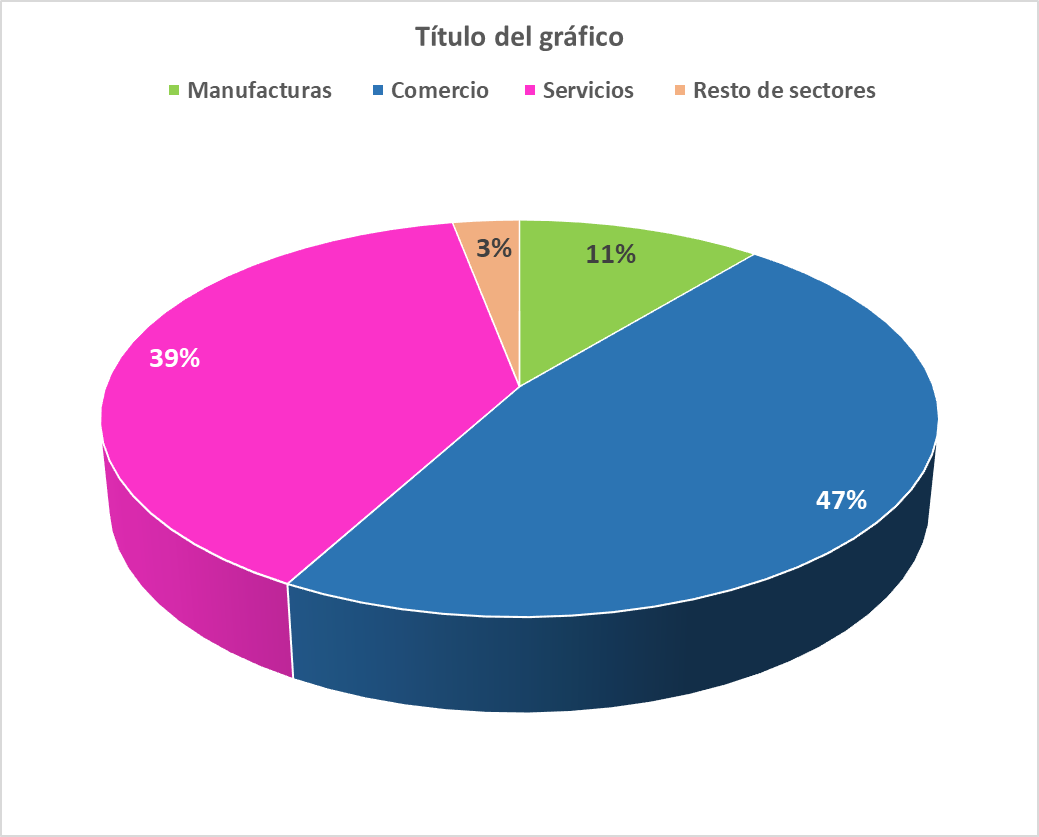 Unidades económicas en el DENUE Interactivo 11/2021 por entidad federativa.-oOo-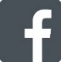 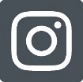 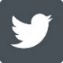 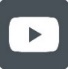 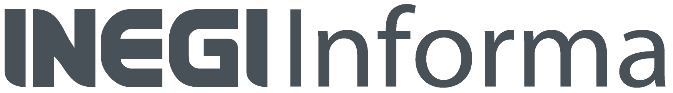 